АДМИНИСТРАЦИЯ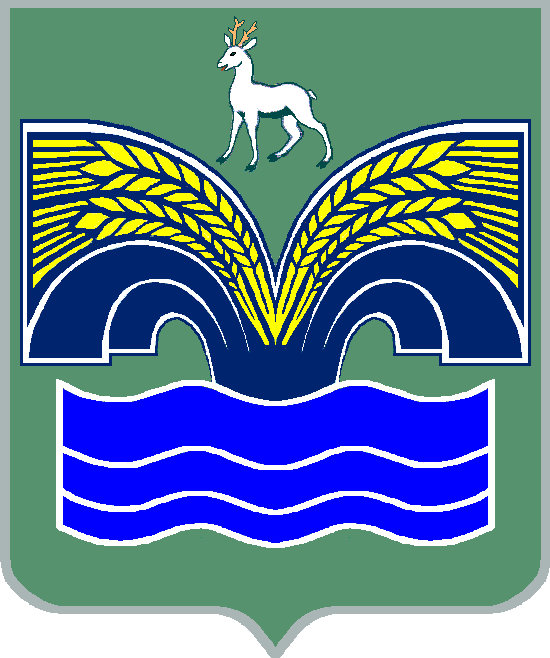 МУНИЦИПАЛЬНОГО РАЙОНА КРАСНОЯРСКИЙ САМАРСКОЙ ОБЛАСТИПОСТАНОВЛЕНИЕот 14.02.2018 № 38Об утверждении муниципальной программы «Развитие торговли и защиты прав потребителей на территории муниципального района Красноярский Самарской области на 2018-2020 годы»        В целях создания благоприятных условий для развития торговой деятельности и защиты прав потребителей на территории муниципального района Красноярский Самарской области, в соответствии с пунктом 3 части 4 статьи 36 Федерального закона от 06.10.2003 № 131-ФЗ «Об общих принципах организации местного самоуправления в Российской Федерации», статьей 7 Закона Самарской области от 05.07.2010 № 76 – ГД «О государственном регулировании торговой деятельности на территории Самарской области», пунктом 5 статьи 44 Устава муниципального района Красноярский Самарской области, принятого решением Собрания представителей муниципального района Красноярский Самарской области от 14.05.2015 № 20-СП,  Администрация муниципального района Красноярский Самарской области  ПОСТАНОВЛЯЕТ:1. Утвердить прилагаемую муниципальную программу «Развитие торговли и защиты прав потребителей на территории муниципального района Красноярский Самарской области на 2018 – 2020 годы» (далее – Программа).2. Финансирование Программы осуществляется из средств бюджета муниципального района Красноярский Самарской области. 	3.  Опубликовать настоящее постановление в газете «Красноярский вестник» и разместить на официальном сайте Администрации муниципального района Красноярский Самарской области в сети Интернет. 	4.  Настоящее постановление вступает в силу со дня его официального опубликования.5. Контроль за исполнением настоящего постановления возложить на руководителя управления потребительского рынка Администрации муниципального района Красноярский Самарской области Балясову С.А.   Глава  района	 	 	                                                     М.В.БелоусовБалясова 21803Утвержденапостановлением администрациимуниципального района Красноярский Самарской областиот 14.02.2018 № 38Муниципальная программа «Развитие торговли и защиты прав потребителей на территории муниципального района Красноярский Самарской области                                 на 2018 - 2020 годы»Паспорт муниципальной программы "Развитие торговли и защиты прав потребителей на территории муниципального района Красноярский Самарской области                                 на 2018 - 2020 годы»  (далее -  Программа)Наименование 			муниципальная программа «Развитие     Программы    	торговли и защиты прав потребителей на территории муниципального района Красноярский Самарской области                   на 2018-2020 годы»Разработчик 			Администрация муниципального района Программы 			Красноярский Самарской областиЦель Программы		создание условий для наиболее полного удовлетворения спроса населения на потребительские товары и эффективной защиты прав потребителей на территории   муниципального района   Красноярский Самарской области Задачи Программы   	1.	Формирование современной инфраструктуры розничной торговли и повышение территориальной доступности торговых объектов для населения муниципального района Красноярский Самарской области, в том числе демонтаж незаконно установленных нестационарных объектов потребительского рынка и услуг, расположенных на территории муниципального района Красноярский Самарской области; 2.	Повышение доступности товаров для населения муниципального района Красноярский Самарской области; 3.	Реализация комплекса мер по совершенствованию системы защиты прав потребителей в муниципальном районе Красноярский Самарской области путем повышения уровня их правовой грамотности и информированности по вопросам защиты прав потребителей Показатели 	1.	Достижение нормативов минимальной(индикаторы) Программы    	обеспеченности населения площадью торговых объектов на территории муниципального образования (стационар-ные торговые объекты, торговые павильоны и киоски, объекты по продаже печатной продукции); 	 2.	Рост оборота розничной торговли в муниципальном районе КрасноярскийСамарской области;3.	Рост оборота розничной торговли на душу населения в муниципальном районе Красноярский Самарской области; 	4.	Увеличение количества хозяйствую-щих субъектов, принявших участие в семинарах по вопросам соблюдения требований законодательства о защите прав потребителей.Сроки				реализации                   		2018 - 2020 годыПрограммы  Объемы и источники     		ресурсное обеспечение реализации финансирования 		мероприятий Программы осуществляется в рамках средств, выделяемых на финансирование текущей деятельности Администрации муниципального района Красноярский Самарской области; общий объем средств, необходимых для реализации Программы, составляет 1650 тыс. рублей, из них:          					в 2018 году -  550,0 тыс. рублей                         		 	в 2019 году -  550,0 тыс. рублей в 2020 году -  550,0 тыс. рублейОжидаемые результаты        1. Достижение установленных нормативовреализации Программы  	минимальной обеспеченности населения муниципального района Красноярский Самарской области площадью торговых объектов; 2.	Формирование торговой инфраструк-туры с учетом видов и типов торговых объектов, форм и способов торговли, потребностей населения муниципального района Красноярский Самарской области; 3.	Повышение доступности товаров для населения муниципального района Красноярский Самарской области; 4.	Повышение уровня информиро- ванности населения в районе по вопросам законодательства о защите прав потребите-лей, прав и обязанностей потребителей и предпринимателей. Система организации     	общее руководство и контроль за  ходомконтроля за ходом          	реализации  Программы осуществляетреализации                     	 	Администрация муниципального района   Программы                      		Красноярский  Самарской области Исполнители			управление потребительского рынкаПрограммы	Администрации муниципального района Красноярский;Комитет по управлению муниципальной собственностью администрации муниципа-льного района Красноярский Самарской области;отдел архитектуры и градостроительства администрации муниципального района Красноярский Самарской области;МКУ – Управление сельского хозяйства администрации муниципального района Красноярский Самарской области.Характеристика проблемы развития торговли в муниципальном районе Красноярский Самарской областиТорговля является одной из важнейших составляющих экономики и оказывает значительное влияние на качество жизни населения. Сектор торговли является конечным звеном в цепи поставок товара от производителя к потребителю. От эффективности организации торговой деятельности (географической доступности товаров для населения, минимизации издержек системы торговли, оптимизации процесса продаж в торговых точках) напрямую зависит объем продаж производителей товаров. Развитие сектора торговли определяет долю местных товаров в ассортименте торговых предприятий, что напрямую влияет на величину валового регионального продукта. Сектор торговли во многом формирует активный предпринимательский класс, что важно для диверсификации экономики и ее устойчивого роста в долгосрочной перспективе.На 1 октября 2017 года на территории муниципального района Красноярский Самарской области осуществляют деятельность 569 хозяйствующих субъектов потребительского рынка, в 288 стационарных объектах, 164 нестационарных объектах.Обеспеченность населения муниципального района Красноярский Самарской области площадью торговых объектов на 1 октября 2017 года составила 546,6 кв. м на 1 тыс. человек.Для увеличения показателя оборота розничной торговли на душу населения, кроме повышения уровня доходов населения района в целях увеличения покупательской способности, необходимо развивать конкуренцию на потребительском рынке района.		Большинство актуальных проблем развития торговли являются общими для всех муниципальных образований. Они сформулированы в Стратегии развития торговли в Российской Федерации на 2011 - 2015 годы и на период до 2020 года, утвержденной приказом Министерства промышленности и торговли Российской Федерации от 31.03.2011 № 422.		К ним относятся:		недостаточный уровень развития инфраструктуры (недостаток торговых и складских объектов, высокая стоимость покупки и аренды объектов недвижимости и земли, высокая стоимость проведения работ по обеспечению инженерными коммуникациями, недостаток торговой и транспортной инфраструктуры на удаленных территориях, слабые хозяйственные связи между производителями и организациями торговли, недостаточный уровень развития кооперации и т.д.);      		низкая квалификация и недостаток кадров на всех уровнях;		недостаточная привлекательность для бизнеса развития торговли в малых и отдаленных населенных пунктах.	Неравномерностью обеспеченности населения муниципального района Красноярский торговыми площадями в городских и сельских поселениях района, а также недостаточный уровень развития современных каналов торговли приводит к невысокому уровню конкуренции, снижению качества обслуживания населения, более узкому ассортименту, неполной прозрачности сектора торговли и, соответственно, низкой собираемости налогов.	Проблема развития торговли требует комплексного подхода к её решению в рамках Программы. Необходимо констатировать, что создание условий для обеспечения защиты прав потребителей, установленных законодательством Российской Федерации, является неотъемлемой частью социальной политики государства. Для проведения эффективной работы по защите прав потребителей необходимо учитывать изменения на рынке товаров (работ, услуг), которые неизбежно влекут изменение круга и характера проблем, возникающих у потребителей при реализации прав, закрепленных законодательством Российской Федерации. 	Анализ обращений граждан показал, что потребители не знают свои права, не знакомы с действующим законодательством. Работа с потребителями должна быть направлена на их просвещение, ознакомление с предоставленными законом правами, гарантиями и способами защиты.	Важную роль в вопросах защиты прав потребителей играют общественные организации потребителей, оказывающие юридические, экспертные, консультационные услуги по защите прав и законных интересов граждан.	Однако на территории муниципального района Красноярский Самарской области общественные объединения по защите прав потребителей отсутствуют.	Основным направлением в вопросах защиты прав потребителей должно стать создание на территории муниципального района Красноярский Самарской области благоприятных условий для реализации потребителями своих законных прав, а также обеспечения их соблюдения.	Наиболее эффективным методом борьбы с правонарушениями на потребительском рынке, в большей степени отвечающим интересам жителей, является предупреждение и профилактика нарушения прав потребителей. Требуются новые подходы к просвещению граждан и обучению молодежи. Для достижения положительного эффекта такая работа должна вестись не только с потребителями, но и с производителями, изготовителями, предпринимателями, работающими на потребительском рынке.	Программа ориентирована в том числе на повышение эффективности проводимых мероприятий по защите прав потребителей, снижение социальной напряженности в обществе, повышение конкурентоспособности товаров и услуг, производимых и реализуемых на территории муниципального района Красноярский Самарской области.2. Цели и задачи Программы, этапы и сроки её реализации Целью Программы является создание условий для наиболее полного удовлетворения спроса населения на потребительские товары и эффективной защиты прав потребителей в муниципальном районе Красноярский Самарской области.Для достижения цели Программы должны быть решены следующие задачи:формирование современной инфраструктуры розничной торговли и повышение территориальной доступности торговых объектов для населения муниципального района Красноярский Самарской области;повышение экономической доступности товаров для населения муниципального района Красноярский Самарской области; реализация комплекса мер по совершенствованию системы защиты прав потребителей в муниципальном районе Красноярский Самарской области путем повышения уровня их правовой грамотности и информированности по вопросам защиты прав потребителей.Срок реализации Программы - 2018-2020 годы в один этап. 3. Показатели (индикаторы), характеризующие ежегодный ход и итоги реализации ПрограммыПоказатели (индикаторы) Программы  приведены в приложении 1 к Программе.Методика расчета показателей (индикаторов), характеризующих ежегодный ход и итоги реализации Программы, представлена в приложении 3 к Программе.4. Перечень мероприятий ПрограммыПрограммой предусмотрена реализация мероприятий, направленных на достижение поставленной цели и решение поставленных задач. Перечень мероприятий Программы представлен в приложении 2 к Программе.5. Обоснование ресурсного обеспечения ПрограммыПрограмма не предполагает выделения дополнительных средств из бюджета на реализацию планируемых мероприятий. Ресурсное обеспечение реализации мероприятий Программы осуществляется в рамках средств, выделяемых на финансирование текущей деятельности Администрации муниципального района Красноярский Самарской области в установленном порядке на соответствующий финансовый год.Система финансового обеспечения реализации мероприятий Программы основывается на принципах и нормах действующего законодательства.Объемы и источники финансирования мероприятий Программы.Средства местного бюджета – 1650,0 тыс. рублей, из них:в 2018 году – 550,0 тыс. рублей,в 2019 году – 550,0 тыс. рублей,в 2020 году – 550,0 тыс. рублей. 6. Механизм реализации ПрограммыТекущее управление реализацией Программы осуществляет ответственный исполнитель Программы – управление потребительского рынка Администрации муниципального района Красноярский Самарской области.Управление и контроль за ходом реализации Программы осуществляется в соответствии с действующими муниципальными нормативными правовыми актами. 7. Методика комплексной оценки эффективности реализации ПрограммыКомплексная оценка эффективности реализации Программы  осуществляется ежегодно в течение всего срока ее реализации и по окончании ее реализации и включает в себя оценку степени выполнения мероприятий Программы и оценку эффективности реализации мероприятий Программы. Эффективность реализации Программы рассчитывается как степень достижения показателей (индикаторов) Программы.Показатель эффективности реализации Программы (R) за отчетный год (период) рассчитывается по формуле: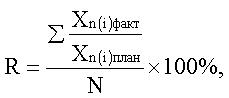 где N - общее число показателей (индикаторов) Программы;n(i) - показатели (индикаторы);Хn план - плановое значение показателей (индикаторов);Хn факт - фактическое значение показателей (индикаторов).Оценка эффективности реализации Программы за весь период реализации рассчитывается как среднее арифметическое показателей эффективности реализации Программы за все отчетные годы.При значении комплексного показателя эффективности реализации Программы (R), равном 100 и более процентов, эффективность реализации Программы признается высокой, при значении 80% и менее – низкой.ПЕРЕЧЕНЬ ПОКАЗАТЕЛЕЙ (ИНДИКАТОРОВ), ХАРАКТЕРИЗУЮЩИХ ЕЖЕГОДНЫЙ ХОД И ИТОГИ РЕАЛИЗАЦИИ ПРОГРАММЫ «РАЗВИТИЕ ТОРГОВЛИ И ЗАЩИТЫ ПРАВ ПОТРЕБИТЕЛЕЙ В МУНИЦИПАЛЬНОМ РАЙОНЕ КРАСНОЯРСКИЙ САМАРСКОЙ ОБЛАСТИ» НА 2018 - 2020 ГОДЫ ПЕРЕЧЕНЬ МЕРОПРИЯТИЙ ПРОГРАММЫ «РАЗВИТИЕ ТОРГОВЛИ И ЗАЩИТЫ ПРАВ ПОТРЕБИТЕЛЕЙ В МУНИЦИПАЛЬНОМ РАЙОНЕ КРАСНОЯРСКИЙ САМАРСКОЙ ОБЛАСТИ» НА 2018 - 2020 ГОДЫ МЕТОДИКА РАСЧЕТА ПОКАЗАТЕЛЕЙ (ИНДИКАТОРОВ), ХАРАКТЕРИЗУЮЩИХ ЕЖЕГОДНЫЙ ХОД И ИТОГИ РЕАЛИЗАЦИИ ПРОГРАММЫ "РАЗВИТИЕ ТОРГОВЛИ И ЗАЩИТЫ ПРАВ ПОТРЕБИТЕЛЕЙ В МУНИЦИПАЛЬНОМ РАЙОНЕ КРАСНОЯРСКИЙ САМАРСКОЙ ОБЛАСТИ" НА 2018 - 2020 ГОДЫ Приложение 1 к Программе «Развитие торговли и защиты прав потребителей в муниципальном районе Красноярский Самарской области» на 2018 – 2020 годыНаименование цели, задачи, показателя (индикатора)Наименование цели, задачи, показателя (индикатора)Единица измеренияЗначение целевого индикатора (показателя) по годамЗначение целевого индикатора (показателя) по годамЗначение целевого индикатора (показателя) по годамЗначение целевого индикатора (показателя) по годамЗначение целевого индикатора (показателя) по годамЗначение целевого индикатора (показателя) по годамЗначение целевого индикатора (показателя) по годамЗначение целевого индикатора (показателя) по годамЗначение целевого индикатора (показателя) по годамЗначение целевого индикатора (показателя) по годамЗначение целевого индикатора (показателя) по годамЗначение целевого индикатора (показателя) по годамЗначение целевого индикатора (показателя) по годамЗначение целевого индикатора (показателя) по годамЗначение целевого индикатора (показателя) по годамЗначение целевого индикатора (показателя) по годамЗначение целевого индикатора (показателя) по годамЗначение целевого индикатора (показателя) по годамЗначение целевого индикатора (показателя) по годамЗначение целевого индикатора (показателя) по годамЗначение целевого индикатора (показателя) по годамОтчетОтчетОтчетОтчетОтчетОтчетОтчетОтчетОтчетОтчетПлановый период (прогноз)Плановый период (прогноз)Плановый период (прогноз)Плановый период (прогноз)Плановый период (прогноз)Плановый период (прогноз)Плановый период (прогноз)Плановый период (прогноз)Плановый период (прогноз)Плановый период (прогноз)Плановый период (прогноз)201620162016201620162017201720172017201720182018201820182019201920192019202020202020Цель - создание условий для наиболее полного удовлетворения спроса населения на потребительские товары и эффективной защиты прав потребителей в муниципальном районе Красноярский Самарской областиЦель - создание условий для наиболее полного удовлетворения спроса населения на потребительские товары и эффективной защиты прав потребителей в муниципальном районе Красноярский Самарской областиЦель - создание условий для наиболее полного удовлетворения спроса населения на потребительские товары и эффективной защиты прав потребителей в муниципальном районе Красноярский Самарской областиЦель - создание условий для наиболее полного удовлетворения спроса населения на потребительские товары и эффективной защиты прав потребителей в муниципальном районе Красноярский Самарской областиЦель - создание условий для наиболее полного удовлетворения спроса населения на потребительские товары и эффективной защиты прав потребителей в муниципальном районе Красноярский Самарской областиЦель - создание условий для наиболее полного удовлетворения спроса населения на потребительские товары и эффективной защиты прав потребителей в муниципальном районе Красноярский Самарской областиЦель - создание условий для наиболее полного удовлетворения спроса населения на потребительские товары и эффективной защиты прав потребителей в муниципальном районе Красноярский Самарской областиЦель - создание условий для наиболее полного удовлетворения спроса населения на потребительские товары и эффективной защиты прав потребителей в муниципальном районе Красноярский Самарской областиЦель - создание условий для наиболее полного удовлетворения спроса населения на потребительские товары и эффективной защиты прав потребителей в муниципальном районе Красноярский Самарской областиЦель - создание условий для наиболее полного удовлетворения спроса населения на потребительские товары и эффективной защиты прав потребителей в муниципальном районе Красноярский Самарской областиЦель - создание условий для наиболее полного удовлетворения спроса населения на потребительские товары и эффективной защиты прав потребителей в муниципальном районе Красноярский Самарской областиЦель - создание условий для наиболее полного удовлетворения спроса населения на потребительские товары и эффективной защиты прав потребителей в муниципальном районе Красноярский Самарской областиЦель - создание условий для наиболее полного удовлетворения спроса населения на потребительские товары и эффективной защиты прав потребителей в муниципальном районе Красноярский Самарской областиЦель - создание условий для наиболее полного удовлетворения спроса населения на потребительские товары и эффективной защиты прав потребителей в муниципальном районе Красноярский Самарской областиЦель - создание условий для наиболее полного удовлетворения спроса населения на потребительские товары и эффективной защиты прав потребителей в муниципальном районе Красноярский Самарской областиЦель - создание условий для наиболее полного удовлетворения спроса населения на потребительские товары и эффективной защиты прав потребителей в муниципальном районе Красноярский Самарской областиЦель - создание условий для наиболее полного удовлетворения спроса населения на потребительские товары и эффективной защиты прав потребителей в муниципальном районе Красноярский Самарской областиЦель - создание условий для наиболее полного удовлетворения спроса населения на потребительские товары и эффективной защиты прав потребителей в муниципальном районе Красноярский Самарской областиЦель - создание условий для наиболее полного удовлетворения спроса населения на потребительские товары и эффективной защиты прав потребителей в муниципальном районе Красноярский Самарской областиЦель - создание условий для наиболее полного удовлетворения спроса населения на потребительские товары и эффективной защиты прав потребителей в муниципальном районе Красноярский Самарской областиЦель - создание условий для наиболее полного удовлетворения спроса населения на потребительские товары и эффективной защиты прав потребителей в муниципальном районе Красноярский Самарской областиЦель - создание условий для наиболее полного удовлетворения спроса населения на потребительские товары и эффективной защиты прав потребителей в муниципальном районе Красноярский Самарской областиЦель - создание условий для наиболее полного удовлетворения спроса населения на потребительские товары и эффективной защиты прав потребителей в муниципальном районе Красноярский Самарской областиЦель - создание условий для наиболее полного удовлетворения спроса населения на потребительские товары и эффективной защиты прав потребителей в муниципальном районе Красноярский Самарской областиЗадача 1. Формирование современной инфраструктуры розничной торговли и повышение территориальной доступности торговых объектов для населения муниципального района Красноярский Самарской области (в том числе демонтаж незаконно установленных нестационарных объектов потребительского рынка и услуг, расположенных на территории муниципального района Красноярский Самарской области)Задача 1. Формирование современной инфраструктуры розничной торговли и повышение территориальной доступности торговых объектов для населения муниципального района Красноярский Самарской области (в том числе демонтаж незаконно установленных нестационарных объектов потребительского рынка и услуг, расположенных на территории муниципального района Красноярский Самарской области)Задача 1. Формирование современной инфраструктуры розничной торговли и повышение территориальной доступности торговых объектов для населения муниципального района Красноярский Самарской области (в том числе демонтаж незаконно установленных нестационарных объектов потребительского рынка и услуг, расположенных на территории муниципального района Красноярский Самарской области)Задача 1. Формирование современной инфраструктуры розничной торговли и повышение территориальной доступности торговых объектов для населения муниципального района Красноярский Самарской области (в том числе демонтаж незаконно установленных нестационарных объектов потребительского рынка и услуг, расположенных на территории муниципального района Красноярский Самарской области)Задача 1. Формирование современной инфраструктуры розничной торговли и повышение территориальной доступности торговых объектов для населения муниципального района Красноярский Самарской области (в том числе демонтаж незаконно установленных нестационарных объектов потребительского рынка и услуг, расположенных на территории муниципального района Красноярский Самарской области)Задача 1. Формирование современной инфраструктуры розничной торговли и повышение территориальной доступности торговых объектов для населения муниципального района Красноярский Самарской области (в том числе демонтаж незаконно установленных нестационарных объектов потребительского рынка и услуг, расположенных на территории муниципального района Красноярский Самарской области)Задача 1. Формирование современной инфраструктуры розничной торговли и повышение территориальной доступности торговых объектов для населения муниципального района Красноярский Самарской области (в том числе демонтаж незаконно установленных нестационарных объектов потребительского рынка и услуг, расположенных на территории муниципального района Красноярский Самарской области)Задача 1. Формирование современной инфраструктуры розничной торговли и повышение территориальной доступности торговых объектов для населения муниципального района Красноярский Самарской области (в том числе демонтаж незаконно установленных нестационарных объектов потребительского рынка и услуг, расположенных на территории муниципального района Красноярский Самарской области)Задача 1. Формирование современной инфраструктуры розничной торговли и повышение территориальной доступности торговых объектов для населения муниципального района Красноярский Самарской области (в том числе демонтаж незаконно установленных нестационарных объектов потребительского рынка и услуг, расположенных на территории муниципального района Красноярский Самарской области)Задача 1. Формирование современной инфраструктуры розничной торговли и повышение территориальной доступности торговых объектов для населения муниципального района Красноярский Самарской области (в том числе демонтаж незаконно установленных нестационарных объектов потребительского рынка и услуг, расположенных на территории муниципального района Красноярский Самарской области)Задача 1. Формирование современной инфраструктуры розничной торговли и повышение территориальной доступности торговых объектов для населения муниципального района Красноярский Самарской области (в том числе демонтаж незаконно установленных нестационарных объектов потребительского рынка и услуг, расположенных на территории муниципального района Красноярский Самарской области)Задача 1. Формирование современной инфраструктуры розничной торговли и повышение территориальной доступности торговых объектов для населения муниципального района Красноярский Самарской области (в том числе демонтаж незаконно установленных нестационарных объектов потребительского рынка и услуг, расположенных на территории муниципального района Красноярский Самарской области)Задача 1. Формирование современной инфраструктуры розничной торговли и повышение территориальной доступности торговых объектов для населения муниципального района Красноярский Самарской области (в том числе демонтаж незаконно установленных нестационарных объектов потребительского рынка и услуг, расположенных на территории муниципального района Красноярский Самарской области)Задача 1. Формирование современной инфраструктуры розничной торговли и повышение территориальной доступности торговых объектов для населения муниципального района Красноярский Самарской области (в том числе демонтаж незаконно установленных нестационарных объектов потребительского рынка и услуг, расположенных на территории муниципального района Красноярский Самарской области)Задача 1. Формирование современной инфраструктуры розничной торговли и повышение территориальной доступности торговых объектов для населения муниципального района Красноярский Самарской области (в том числе демонтаж незаконно установленных нестационарных объектов потребительского рынка и услуг, расположенных на территории муниципального района Красноярский Самарской области)Задача 1. Формирование современной инфраструктуры розничной торговли и повышение территориальной доступности торговых объектов для населения муниципального района Красноярский Самарской области (в том числе демонтаж незаконно установленных нестационарных объектов потребительского рынка и услуг, расположенных на территории муниципального района Красноярский Самарской области)Задача 1. Формирование современной инфраструктуры розничной торговли и повышение территориальной доступности торговых объектов для населения муниципального района Красноярский Самарской области (в том числе демонтаж незаконно установленных нестационарных объектов потребительского рынка и услуг, расположенных на территории муниципального района Красноярский Самарской области)Задача 1. Формирование современной инфраструктуры розничной торговли и повышение территориальной доступности торговых объектов для населения муниципального района Красноярский Самарской области (в том числе демонтаж незаконно установленных нестационарных объектов потребительского рынка и услуг, расположенных на территории муниципального района Красноярский Самарской области)Задача 1. Формирование современной инфраструктуры розничной торговли и повышение территориальной доступности торговых объектов для населения муниципального района Красноярский Самарской области (в том числе демонтаж незаконно установленных нестационарных объектов потребительского рынка и услуг, расположенных на территории муниципального района Красноярский Самарской области)Задача 1. Формирование современной инфраструктуры розничной торговли и повышение территориальной доступности торговых объектов для населения муниципального района Красноярский Самарской области (в том числе демонтаж незаконно установленных нестационарных объектов потребительского рынка и услуг, расположенных на территории муниципального района Красноярский Самарской области)Задача 1. Формирование современной инфраструктуры розничной торговли и повышение территориальной доступности торговых объектов для населения муниципального района Красноярский Самарской области (в том числе демонтаж незаконно установленных нестационарных объектов потребительского рынка и услуг, расположенных на территории муниципального района Красноярский Самарской области)Задача 1. Формирование современной инфраструктуры розничной торговли и повышение территориальной доступности торговых объектов для населения муниципального района Красноярский Самарской области (в том числе демонтаж незаконно установленных нестационарных объектов потребительского рынка и услуг, расположенных на территории муниципального района Красноярский Самарской области)Задача 1. Формирование современной инфраструктуры розничной торговли и повышение территориальной доступности торговых объектов для населения муниципального района Красноярский Самарской области (в том числе демонтаж незаконно установленных нестационарных объектов потребительского рынка и услуг, расположенных на территории муниципального района Красноярский Самарской области)Задача 1. Формирование современной инфраструктуры розничной торговли и повышение территориальной доступности торговых объектов для населения муниципального района Красноярский Самарской области (в том числе демонтаж незаконно установленных нестационарных объектов потребительского рынка и услуг, расположенных на территории муниципального района Красноярский Самарской области)Достижение нормативов минимальной обеспеченности населения муниципального района Красноярский Самарской области площадью торговых объектов, стационарных торговых объектовкв. метров на 1 тыс. человекнормативфакткв. метров на 1 тыс. человекнормативфакткв. метров на 1 тыс. человекнормативфакт424543,5(30536)424543,5(30536)424543,5(30536)424543,5(30536)424543,5(30536)424543,5(30536)424534,6(30438)424534,6(30438)424534,6(30438)424543,1(31122)424543,1(31122)424543,1(31122)424539,7(31224,7)424539,7(31224,7)424539,7(31224,7)424539,7(31224,7)424537,6(31424)424537,6(31424)424537,6(31424)424537,6(31424)20162016201720172018201820192019Достижение нормативов минимальной обеспеченности населения муниципального района Красноярский Самарской области торговыми павильонами и киоскамиколичество объектов на 10 тыс. человекнорматив фактколичество объектов на 10 тыс. человекнорматив фактколичество объектов на 10 тыс. человекнорматив факт797 (17,3)797 (17,3)797 (17,3)797 (17,3)797 (17,3)797 (17,3)795(16,6)795(16,6)795(16,6)7101(17,7)7101(17,7)7101(17,7)7105(18,4)7105(18,4)7105(18,4)7105(18,4)7106(19,4)7106(19,4)7106(19,4)7106(19,4)Достижение нормативов минимальной обеспеченности населения муниципального района Красноярский Самарской области площадью нестационарных торговых объектов по продаже печатной продукцииколичество объектов на 10 тыс. человекнормативфактическоеколичество объектов на 10 тыс. человекнормативфактическоеколичество объектов на 10 тыс. человекнормативфактическое1,41,6 (9)1,41,6 (9)1,41,6 (9)1,41,6 (9)1,41,6 (9)1,41,6 (9)1,41,4 (8)1,41,4 (8)1,41,4 (8)1,41,41,41,41,41,41,41,41,41,41,41,41,41,41,41,41,41,41,41,41,41,4Задача 2. Повышение доступности товаров для населения муниципального района Красноярский Самарской областиЗадача 2. Повышение доступности товаров для населения муниципального района Красноярский Самарской областиЗадача 2. Повышение доступности товаров для населения муниципального района Красноярский Самарской областиЗадача 2. Повышение доступности товаров для населения муниципального района Красноярский Самарской областиЗадача 2. Повышение доступности товаров для населения муниципального района Красноярский Самарской областиЗадача 2. Повышение доступности товаров для населения муниципального района Красноярский Самарской областиЗадача 2. Повышение доступности товаров для населения муниципального района Красноярский Самарской областиЗадача 2. Повышение доступности товаров для населения муниципального района Красноярский Самарской областиЗадача 2. Повышение доступности товаров для населения муниципального района Красноярский Самарской областиЗадача 2. Повышение доступности товаров для населения муниципального района Красноярский Самарской областиЗадача 2. Повышение доступности товаров для населения муниципального района Красноярский Самарской областиЗадача 2. Повышение доступности товаров для населения муниципального района Красноярский Самарской областиЗадача 2. Повышение доступности товаров для населения муниципального района Красноярский Самарской областиЗадача 2. Повышение доступности товаров для населения муниципального района Красноярский Самарской областиЗадача 2. Повышение доступности товаров для населения муниципального района Красноярский Самарской областиЗадача 2. Повышение доступности товаров для населения муниципального района Красноярский Самарской областиЗадача 2. Повышение доступности товаров для населения муниципального района Красноярский Самарской областиЗадача 2. Повышение доступности товаров для населения муниципального района Красноярский Самарской областиЗадача 2. Повышение доступности товаров для населения муниципального района Красноярский Самарской областиЗадача 2. Повышение доступности товаров для населения муниципального района Красноярский Самарской областиРост оборота розничной торговли в муниципальном районе Красноярский Самарской области%%%%104,5104,5104,5104,5104,5104,5104,1104,1102,1102,1102,1102,1102,5102,5102,5102,5102,5102,5102,8102,8Рост оборота розничной торговли на душу населения в муниципальном районе Красноярский Самарской области%%%%86,686,686,686,686,686,694,994,9102,6102,6102,6102,6103,8103,8103,8103,8103,8103,8105,1105,1Задача 3. Реализация комплекса мер по совершенствованию системы защиты прав потребителей в муниципальном районе Красноярский Самарской области путем повышения уровня их правовой грамотности и информированности по вопросам защиты прав потребителейЗадача 3. Реализация комплекса мер по совершенствованию системы защиты прав потребителей в муниципальном районе Красноярский Самарской области путем повышения уровня их правовой грамотности и информированности по вопросам защиты прав потребителейЗадача 3. Реализация комплекса мер по совершенствованию системы защиты прав потребителей в муниципальном районе Красноярский Самарской области путем повышения уровня их правовой грамотности и информированности по вопросам защиты прав потребителейЗадача 3. Реализация комплекса мер по совершенствованию системы защиты прав потребителей в муниципальном районе Красноярский Самарской области путем повышения уровня их правовой грамотности и информированности по вопросам защиты прав потребителейЗадача 3. Реализация комплекса мер по совершенствованию системы защиты прав потребителей в муниципальном районе Красноярский Самарской области путем повышения уровня их правовой грамотности и информированности по вопросам защиты прав потребителейЗадача 3. Реализация комплекса мер по совершенствованию системы защиты прав потребителей в муниципальном районе Красноярский Самарской области путем повышения уровня их правовой грамотности и информированности по вопросам защиты прав потребителейЗадача 3. Реализация комплекса мер по совершенствованию системы защиты прав потребителей в муниципальном районе Красноярский Самарской области путем повышения уровня их правовой грамотности и информированности по вопросам защиты прав потребителейЗадача 3. Реализация комплекса мер по совершенствованию системы защиты прав потребителей в муниципальном районе Красноярский Самарской области путем повышения уровня их правовой грамотности и информированности по вопросам защиты прав потребителейЗадача 3. Реализация комплекса мер по совершенствованию системы защиты прав потребителей в муниципальном районе Красноярский Самарской области путем повышения уровня их правовой грамотности и информированности по вопросам защиты прав потребителейЗадача 3. Реализация комплекса мер по совершенствованию системы защиты прав потребителей в муниципальном районе Красноярский Самарской области путем повышения уровня их правовой грамотности и информированности по вопросам защиты прав потребителейЗадача 3. Реализация комплекса мер по совершенствованию системы защиты прав потребителей в муниципальном районе Красноярский Самарской области путем повышения уровня их правовой грамотности и информированности по вопросам защиты прав потребителейЗадача 3. Реализация комплекса мер по совершенствованию системы защиты прав потребителей в муниципальном районе Красноярский Самарской области путем повышения уровня их правовой грамотности и информированности по вопросам защиты прав потребителейЗадача 3. Реализация комплекса мер по совершенствованию системы защиты прав потребителей в муниципальном районе Красноярский Самарской области путем повышения уровня их правовой грамотности и информированности по вопросам защиты прав потребителейЗадача 3. Реализация комплекса мер по совершенствованию системы защиты прав потребителей в муниципальном районе Красноярский Самарской области путем повышения уровня их правовой грамотности и информированности по вопросам защиты прав потребителейЗадача 3. Реализация комплекса мер по совершенствованию системы защиты прав потребителей в муниципальном районе Красноярский Самарской области путем повышения уровня их правовой грамотности и информированности по вопросам защиты прав потребителейЗадача 3. Реализация комплекса мер по совершенствованию системы защиты прав потребителей в муниципальном районе Красноярский Самарской области путем повышения уровня их правовой грамотности и информированности по вопросам защиты прав потребителейЗадача 3. Реализация комплекса мер по совершенствованию системы защиты прав потребителей в муниципальном районе Красноярский Самарской области путем повышения уровня их правовой грамотности и информированности по вопросам защиты прав потребителейЗадача 3. Реализация комплекса мер по совершенствованию системы защиты прав потребителей в муниципальном районе Красноярский Самарской области путем повышения уровня их правовой грамотности и информированности по вопросам защиты прав потребителейЗадача 3. Реализация комплекса мер по совершенствованию системы защиты прав потребителей в муниципальном районе Красноярский Самарской области путем повышения уровня их правовой грамотности и информированности по вопросам защиты прав потребителейЗадача 3. Реализация комплекса мер по совершенствованию системы защиты прав потребителей в муниципальном районе Красноярский Самарской области путем повышения уровня их правовой грамотности и информированности по вопросам защиты прав потребителейЗадача 3. Реализация комплекса мер по совершенствованию системы защиты прав потребителей в муниципальном районе Красноярский Самарской области путем повышения уровня их правовой грамотности и информированности по вопросам защиты прав потребителейУвеличение количества хозяйствующих субъектов, принявших участие в семинарах по вопросам соблюдения требований законодательства о защите прав потребителей%%%%%--------104104104104106106106106108,5108,5Приложение 2 к Программе «Развитие торговли и защиты прав потребителей в муниципальном районе Красноярский Самарской области» на 2018 – 2020 годыN п/пНаименование цели, задачи мероприятияИсполнители мероприятияИсполнители мероприятияСрок реализации и годыСрок реализации и годыПоказатель (индикатор), характеризующий выполнение соответствующего мероприятия (мероприятий), ожидаемый результат реализации мероприятия (мероприятий)Показатель (индикатор), характеризующий выполнение соответствующего мероприятия (мероприятий), ожидаемый результат реализации мероприятия (мероприятий)Сумма, тыс. руб.Сумма, тыс. руб.Сумма, тыс. руб.Сумма, тыс. руб.Источник финансированияN п/пНаименование цели, задачи мероприятияИсполнители мероприятияИсполнители мероприятияСрок реализации и годыСрок реализации и годыПоказатель (индикатор), характеризующий выполнение соответствующего мероприятия (мероприятий), ожидаемый результат реализации мероприятия (мероприятий)Показатель (индикатор), характеризующий выполнение соответствующего мероприятия (мероприятий), ожидаемый результат реализации мероприятия (мероприятий)2018 г.2018 г.2019 г.2020 г.Источник финансированияЦель - создание условий для наиболее полного удовлетворения спроса населения на потребительские товары и эффективной защиты прав потребителей в муниципальном районе Красноярский Самарской областиЦель - создание условий для наиболее полного удовлетворения спроса населения на потребительские товары и эффективной защиты прав потребителей в муниципальном районе Красноярский Самарской областиЦель - создание условий для наиболее полного удовлетворения спроса населения на потребительские товары и эффективной защиты прав потребителей в муниципальном районе Красноярский Самарской областиЦель - создание условий для наиболее полного удовлетворения спроса населения на потребительские товары и эффективной защиты прав потребителей в муниципальном районе Красноярский Самарской областиЦель - создание условий для наиболее полного удовлетворения спроса населения на потребительские товары и эффективной защиты прав потребителей в муниципальном районе Красноярский Самарской областиЦель - создание условий для наиболее полного удовлетворения спроса населения на потребительские товары и эффективной защиты прав потребителей в муниципальном районе Красноярский Самарской областиЦель - создание условий для наиболее полного удовлетворения спроса населения на потребительские товары и эффективной защиты прав потребителей в муниципальном районе Красноярский Самарской областиЦель - создание условий для наиболее полного удовлетворения спроса населения на потребительские товары и эффективной защиты прав потребителей в муниципальном районе Красноярский Самарской областиЦель - создание условий для наиболее полного удовлетворения спроса населения на потребительские товары и эффективной защиты прав потребителей в муниципальном районе Красноярский Самарской областиЦель - создание условий для наиболее полного удовлетворения спроса населения на потребительские товары и эффективной защиты прав потребителей в муниципальном районе Красноярский Самарской областиЦель - создание условий для наиболее полного удовлетворения спроса населения на потребительские товары и эффективной защиты прав потребителей в муниципальном районе Красноярский Самарской областиЦель - создание условий для наиболее полного удовлетворения спроса населения на потребительские товары и эффективной защиты прав потребителей в муниципальном районе Красноярский Самарской областиЦель - создание условий для наиболее полного удовлетворения спроса населения на потребительские товары и эффективной защиты прав потребителей в муниципальном районе Красноярский Самарской областиЗадача 1. Формирование современной инфраструктуры розничной торговли и повышение территориальной доступности торговых объектов для населения муниципального района Красноярский Самарской области (в том числе демонтаж незаконно установленных нестационарных объектов потребительского рынка и услуг, расположенных на территории муниципального района Красноярский Самарской области)Задача 1. Формирование современной инфраструктуры розничной торговли и повышение территориальной доступности торговых объектов для населения муниципального района Красноярский Самарской области (в том числе демонтаж незаконно установленных нестационарных объектов потребительского рынка и услуг, расположенных на территории муниципального района Красноярский Самарской области)Задача 1. Формирование современной инфраструктуры розничной торговли и повышение территориальной доступности торговых объектов для населения муниципального района Красноярский Самарской области (в том числе демонтаж незаконно установленных нестационарных объектов потребительского рынка и услуг, расположенных на территории муниципального района Красноярский Самарской области)Задача 1. Формирование современной инфраструктуры розничной торговли и повышение территориальной доступности торговых объектов для населения муниципального района Красноярский Самарской области (в том числе демонтаж незаконно установленных нестационарных объектов потребительского рынка и услуг, расположенных на территории муниципального района Красноярский Самарской области)Задача 1. Формирование современной инфраструктуры розничной торговли и повышение территориальной доступности торговых объектов для населения муниципального района Красноярский Самарской области (в том числе демонтаж незаконно установленных нестационарных объектов потребительского рынка и услуг, расположенных на территории муниципального района Красноярский Самарской области)Задача 1. Формирование современной инфраструктуры розничной торговли и повышение территориальной доступности торговых объектов для населения муниципального района Красноярский Самарской области (в том числе демонтаж незаконно установленных нестационарных объектов потребительского рынка и услуг, расположенных на территории муниципального района Красноярский Самарской области)Задача 1. Формирование современной инфраструктуры розничной торговли и повышение территориальной доступности торговых объектов для населения муниципального района Красноярский Самарской области (в том числе демонтаж незаконно установленных нестационарных объектов потребительского рынка и услуг, расположенных на территории муниципального района Красноярский Самарской области)Задача 1. Формирование современной инфраструктуры розничной торговли и повышение территориальной доступности торговых объектов для населения муниципального района Красноярский Самарской области (в том числе демонтаж незаконно установленных нестационарных объектов потребительского рынка и услуг, расположенных на территории муниципального района Красноярский Самарской области)Задача 1. Формирование современной инфраструктуры розничной торговли и повышение территориальной доступности торговых объектов для населения муниципального района Красноярский Самарской области (в том числе демонтаж незаконно установленных нестационарных объектов потребительского рынка и услуг, расположенных на территории муниципального района Красноярский Самарской области)Задача 1. Формирование современной инфраструктуры розничной торговли и повышение территориальной доступности торговых объектов для населения муниципального района Красноярский Самарской области (в том числе демонтаж незаконно установленных нестационарных объектов потребительского рынка и услуг, расположенных на территории муниципального района Красноярский Самарской области)Задача 1. Формирование современной инфраструктуры розничной торговли и повышение территориальной доступности торговых объектов для населения муниципального района Красноярский Самарской области (в том числе демонтаж незаконно установленных нестационарных объектов потребительского рынка и услуг, расположенных на территории муниципального района Красноярский Самарской области)Задача 1. Формирование современной инфраструктуры розничной торговли и повышение территориальной доступности торговых объектов для населения муниципального района Красноярский Самарской области (в том числе демонтаж незаконно установленных нестационарных объектов потребительского рынка и услуг, расположенных на территории муниципального района Красноярский Самарской области)Задача 1. Формирование современной инфраструктуры розничной торговли и повышение территориальной доступности торговых объектов для населения муниципального района Красноярский Самарской области (в том числе демонтаж незаконно установленных нестационарных объектов потребительского рынка и услуг, расположенных на территории муниципального района Красноярский Самарской области)1.1.Внесение изменений и корректировка  схемы размещения нестационарных торговых объектов на территории муниципального района Красноярский Самарской областиУправление потребительского рынка администрации муниципального района Красноярский Самарской области2018 - 20202018 - 2020Показатели (индикаторы):Достижение нормативов минимальной обеспеченности населения площадью торговых объектов на территории муниципального образования (стационарные торговые объекты, торговые павильоны и киоски, объекты по продаже печатной продукции)Показатели (индикаторы):Достижение нормативов минимальной обеспеченности населения площадью торговых объектов на территории муниципального образования (стационарные торговые объекты, торговые павильоны и киоски, объекты по продаже печатной продукции)00000Средства бюджета муниципального района Красноярский Самарской области1.2.Проведение мероприятий в соответствии с постановлением администрации муниципального района Красноярский Самарской области от 27.01.2017 № 83 «Об утверждении Регламента (порядка) действий в сфере демонтажа, вывоза и хранения незаконно установленных нестационарных объектов потребительского рынка и услуг на территории муниципального района Красноярский Самарской области»Управление потребительского рынка администрации муниципального района Красноярский Самарской области2018 - 20202018 - 2020Показатель (индикатор):
рост оборота розничной торговли на территории муниципального района Красноярский Самарской областиПоказатель (индикатор):
рост оборота розничной торговли на территории муниципального района Красноярский Самарской области300300300300300Средства бюджета муниципального района Красноярский Самарской области1.3.Стимулирование строительства  торговых объектов, развития современных форматов торговли, создание благоприятных условий для развития сетевой торговли и магазинов шаговой доступностиУправление потребительского рынка администрации муниципального района Красноярский Самарской области;Комитет по управлению муниципальной собственностью администрации муниципально-го района Красноярский Самарской области;отдел архитектуры и градостроительства администрации муниципально-го района Красноярский Самарской области2018 - 20202018 - 2020Показатель (индикатор):
рост оборота розничной торговли на территории муниципального района Красноярский Самарской областиПоказатель (индикатор):
рост оборота розничной торговли на территории муниципального района Красноярский Самарской области00000Средства бюджета муниципального района Красноярский Самарской областиЗадача 2. Повышение доступности товаров для населения Самарской областиЗадача 2. Повышение доступности товаров для населения Самарской областиЗадача 2. Повышение доступности товаров для населения Самарской областиЗадача 2. Повышение доступности товаров для населения Самарской областиЗадача 2. Повышение доступности товаров для населения Самарской областиЗадача 2. Повышение доступности товаров для населения Самарской областиЗадача 2. Повышение доступности товаров для населения Самарской областиЗадача 2. Повышение доступности товаров для населения Самарской областиЗадача 2. Повышение доступности товаров для населения Самарской областиЗадача 2. Повышение доступности товаров для населения Самарской областиЗадача 2. Повышение доступности товаров для населения Самарской областиЗадача 2. Повышение доступности товаров для населения Самарской областиЗадача 2. Повышение доступности товаров для населения Самарской области2.1.Содействие в организации и проведении выставок в области торговой деятельности, презентаций в целях стимулирования деловой активности и обеспечения взаимодействия хозяйствующих субъектов, осуществляющих торговую деятельностьУправление потребительского рынка администрации муниципального района Красноярский Самарской области2018 - 20202018 - 2020Показатели (индикаторы):рост оборота розничной торговли в муниципальном районе Красноярский Самарской области;рост оборота розничной торговли на душу населения в муниципальном районе Красноярский Самарской областиПоказатели (индикаторы):рост оборота розничной торговли в муниципальном районе Красноярский Самарской области;рост оборота розничной торговли на душу населения в муниципальном районе Красноярский Самарской области100100100100100Средства бюджета муниципального района Красноярский Самарской области2.2.Организация и проведение муниципальных ярмарок, в том числе сельскохозяйственных, на территории муниципального района Красноярский Самарской областиУправление потребительского рынка администрации муниципального района Красноярский Самарской области;МКУ -Управление сельского хозяйства администрации муниципального района Красноярский Самарской области2018 - 20202018 - 2020Показатели (индикаторы):рост оборота розничной торговли в муниципальном районе Красноярский Самарской области;рост оборота розничной торговли на душу населения в муниципальном районе Красноярский Самарской областиПоказатели (индикаторы):рост оборота розничной торговли в муниципальном районе Красноярский Самарской области;рост оборота розничной торговли на душу населения в муниципальном районе Красноярский Самарской области100100100100100Средства бюджета муниципального района Красноярский Самарской области2.3.Оказание информационной и организационной поддержки при организации мероприятий в сфере потребительского рынка,  распространение передового опыта деятельности организаций потребительского рынка, содействие в организации конкурсов и фестивалей профессионального мастерства, конкурсов на лучшую организацию торговли и т.д.Управление потребительского рынка администрации муниципального района Красноярский Самарской области2018 - 20202018 - 2020Показатели (индикаторы):рост оборота розничной торговли в муниципальном районе Красноярский Самарской области;рост оборота розничной торговли на душу населения в муниципальном районе Красноярский Самарской областиПоказатели (индикаторы):рост оборота розничной торговли в муниципальном районе Красноярский Самарской области;рост оборота розничной торговли на душу населения в муниципальном районе Красноярский Самарской области00000Средства бюджета муниципального района Красноярский Самарской областиЗадача 3. Реализация комплекса мер по совершенствованию системы защиты прав потребителей в Красноярском районе Самарской области путем повышения уровня их правовой грамотности и информированности по вопросам защиты прав потребителейЗадача 3. Реализация комплекса мер по совершенствованию системы защиты прав потребителей в Красноярском районе Самарской области путем повышения уровня их правовой грамотности и информированности по вопросам защиты прав потребителейЗадача 3. Реализация комплекса мер по совершенствованию системы защиты прав потребителей в Красноярском районе Самарской области путем повышения уровня их правовой грамотности и информированности по вопросам защиты прав потребителейЗадача 3. Реализация комплекса мер по совершенствованию системы защиты прав потребителей в Красноярском районе Самарской области путем повышения уровня их правовой грамотности и информированности по вопросам защиты прав потребителейЗадача 3. Реализация комплекса мер по совершенствованию системы защиты прав потребителей в Красноярском районе Самарской области путем повышения уровня их правовой грамотности и информированности по вопросам защиты прав потребителейЗадача 3. Реализация комплекса мер по совершенствованию системы защиты прав потребителей в Красноярском районе Самарской области путем повышения уровня их правовой грамотности и информированности по вопросам защиты прав потребителейЗадача 3. Реализация комплекса мер по совершенствованию системы защиты прав потребителей в Красноярском районе Самарской области путем повышения уровня их правовой грамотности и информированности по вопросам защиты прав потребителейЗадача 3. Реализация комплекса мер по совершенствованию системы защиты прав потребителей в Красноярском районе Самарской области путем повышения уровня их правовой грамотности и информированности по вопросам защиты прав потребителейЗадача 3. Реализация комплекса мер по совершенствованию системы защиты прав потребителей в Красноярском районе Самарской области путем повышения уровня их правовой грамотности и информированности по вопросам защиты прав потребителейЗадача 3. Реализация комплекса мер по совершенствованию системы защиты прав потребителей в Красноярском районе Самарской области путем повышения уровня их правовой грамотности и информированности по вопросам защиты прав потребителейЗадача 3. Реализация комплекса мер по совершенствованию системы защиты прав потребителей в Красноярском районе Самарской области путем повышения уровня их правовой грамотности и информированности по вопросам защиты прав потребителейЗадача 3. Реализация комплекса мер по совершенствованию системы защиты прав потребителей в Красноярском районе Самарской области путем повышения уровня их правовой грамотности и информированности по вопросам защиты прав потребителейЗадача 3. Реализация комплекса мер по совершенствованию системы защиты прав потребителей в Красноярском районе Самарской области путем повышения уровня их правовой грамотности и информированности по вопросам защиты прав потребителей3.1.Повышение уровня информированности населения муниципального района Красноярский Самарской области по вопросам законодательства о защите прав потребителей, прав и обязанностей потребителей и предпринимателейУправление потребительского рынка администрации муниципального района Красноярский Самарской области2018 - 20202018 - 2020Показатель (индикатор):
увеличение количества хозяйствующих субъектов, принявших участие в семинарах по вопросам соблюдения требований законодательства о защите прав потребителейПоказатель (индикатор):
увеличение количества хозяйствующих субъектов, принявших участие в семинарах по вопросам соблюдения требований законодательства о защите прав потребителей5050505050Средства бюджета муниципального района Красноярский Самарской области3.2.Содействие в предоставлении консультационно-информационной поддержки организациям и индивидуальным предпринимателям по вопросам обеспечения защиты прав потребителей в различных сферах деятельностиУправление потребительского рынка администрации муниципального района Красноярский Самарской области2018 - 20202018 - 2020Показатель (индикатор):
увеличение количества хозяйствующих субъектов, принявших участие в семинарах по вопросам соблюдения требований законодательства о защите прав потребителейПоказатель (индикатор):
увеличение количества хозяйствующих субъектов, принявших участие в семинарах по вопросам соблюдения требований законодательства о защите прав потребителей00000Средства бюджета муниципального района Красноярский Самарской областиПриложение 3 к Программе «Развитие торговли и защиты прав потребителей в муниципальном районе Красноярский Самарской области» на 2018 – 2020 годыN п/пНаименование показателя (индикатора)Методика расчета показателя (индикатора)Источник информации для расчета значения показателя (индикатора)Примечания1.Достижение нормативов минимальной обеспеченности населения площадью торговых объектов на территории муниципального района Красноярский Самарской области стационарных торговых объектовПоказатель рассчитывается по формуле:О= S/ ЧН*10000, где О- обеспеченность населения площадями стационарных объектов;S- фактическая  площадь стационарных торговых объектов;ЧН- численность населения муниципального района Красноярский Самарской областиУправление потребительского рынка Администрации муниципального района Красноярский Самарской области2.Достижение нормативов минимальной обеспеченности населения площадью торговых объектов на территории муниципального образования нестационарных торговых объектов по продаже продовольственных товаровПоказатель рассчитывается по формулеО= S/ ЧН*10000,  гдеО- обеспеченность населения площадями нестационарных объектов по продаже продовольственных товаров;S- фактическая  площадь нестационарных торговых объектов по продаже продовольственных товаров;ЧН- численность населения муниципального района Красноярский Самарской областиУправление потребительского рынка Администрации муниципального района Красноярский Самарской области3.Достижение нормативов минимальной обеспеченности населения площадью торговых объектов на территории муниципального образования нестационарных торговых объектов по продаже продукции общественного питанияПоказатель рассчитывается по формулеО= S/ ЧН*10000, где О- обеспеченность населения площадями нестационарных объектов по продаже продукции общественного питания;S- фактическая  площадь нестационарных торговых объектов по продаже продукции общественного питания;ЧН- численность населения муниципального района Красноярский Самарской областиУправление потребительского рынка Администрации муниципального района Красноярский Самарской области4.Достижение нормативов минимальной обеспеченности населения площадью торговых объектов на территории муниципального образования нестационарных торговых объектов по продаже печатной продукцииПоказатель рассчитывается по формулеО= S/ ЧН*10000, где О- обеспеченность населения площадями нестационарных объектов по продаже печатной продукции;S- фактическая  площадь нестационарных торговых объектов по продаже печатной продукции;ЧН- численность населения муниципального района Красноярский Самарской областиУправление потребительского рынка Администрации муниципального района Красноярский Самарской области5.Рост оборота розничной торговли в Красноярском районе Самарской областиПоказатель рассчитывается согласно приказу Росстата от 24.06.2016 N 301 "Об утверждении официальной статистической методологии по определению обобщающих показателей по статистике внутренней торговли" в текущем годуУправление потребительского рынка Администрации муниципального района Красноярский Самарской области6.Рост оборота розничной торговли на душу населения в Красноярском районе Самарской областиПоказатель рассчитывается по формулеОРТ на душу = ОРТ / ЧН сред., гдеОРТ - оборот розничной торговли в муниципальном районе Красноярский Самарской области в текущем году;ЧН сред. - среднегодовая численность населения муниципального района Красноярский Самарской области в текущем годуУправление потребительского рынка Администрации муниципального района Красноярский Самарской области7.Увеличение количества хозяйствующих субъектов, принявших участие в семинарах по вопросам соблюдения требований законодательства о защите прав потребителейПоказатель рассчитывается по формулеК=Кп/Кп-1∙100%, гдеКп - количество хозяйствующих субъектов в отчетном году, принявших участие в семинарах по вопросам соблюдения требований законодательства о защите прав потребителей;Кп-1- количество хозяйствующих субъектов в предшествующем году, принявших участие в семинарах по вопросам соблюдения требований законодательства о защите прав потребителейУправление потребительского рынка Администрации муниципального района Красноярский Самарской области